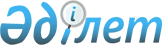 "Әлеуметтік көмек көрсетудің, оның мөлшерлерін белгілеудің және мұқтаж азаматтардың жекелеген санаттарының тізбесін айқындаудың қағидаларын бекіту туралы" Семей қаласы мәслихатының 2014 жылғы 31 наурыздағы № 28/150-V шешіміне өзгерістер мен толықтырулар енгізу туралы
					
			Күшін жойған
			
			
		
					Шығыс Қазақстан облысы Семей қаласы мәслихатының 2017 жылғы 18 қазандағы № 19/121-VI шешімі. Шығыс Қазақстан облысының Әділет департаментінде 2017 жылғы 1 қарашада № 5272 болып тіркелді. Күші жойылды - Абай облысы Семей қаласы мәслихатының 2023 жылғы 9 қарашадағы № 12/71-VIII шешімі
      Ескерту. Күші жойылды - Абай облысы Семей қаласы мәслихатының 09.11.2023 № 12/71-VIII (алғашқы ресми жарияланған күнінен кейін күнтізбелік он күн өткен соң қолданысқа енгізіледі) шешімімен.
      РҚАО-ның ескертпесі.
      Құжаттың мәтінінде түпнұсқаның пунктуациясы мен орфографиясы сақталған.
      Қазақстан Республикасының 2001 жылғы 23 қаңтардағы "Қазақстан Республикасындағы жергілікті мемлекеттік басқару және өзін-өзі басқару туралы" Заңының 6 - бабының 2-3-тармағына, "Әлеуметтік көмек көрсетудің, оның мөлшерлерін белгілеудің және мұқтаж азаматтардың жекелеген санаттарының тізбесін айқындаудың үлгілік қағидаларын бекіту туралы" Қазақстан Республикасы Үкіметінің 2013 жылғы 21 мамырдағы № 504 қаулысына сәйкес Семей қаласының мәслихаты ШЕШІМ ҚАБЫЛДАДЫ: 
      1. Семей қаласы мәслихатының 2014 жылғы 31 наурыздағы № 28/150-V "Әлеуметтік көмек көрсетудің, оның мөлшерлерін белгілеудің және мұқтаж азаматтардың жекелеген санаттарының тізбесін айқындаудың қағидаларын бекіту туралы" (нормативтік құқықтық актілерді мемлекеттік тіркеу тізілімінде 2014 жылғы 25 сәуірде № 3267 тіркелген, 2014 жылғы 7 мамырдағы "Семей таңы", "Вести Семей" газеттерінің № 35-36 нөмірлерінде жарияланған) шешіміне келесі өзгерістер мен толықтырулар енгізілсін: 
      көрсетілген шешіммен бекітілген Әлеуметтік көмек көрсетудің, оның мөлшерлерін белгілеудің және мұқтаж азаматтардың жекелеген санаттарының тізбесін айқындаудың үлгілік қағидаларының:
      2 - тармағы:
      мынадай мазмұндағы 1) тармақшамен толықтырылсын:
      "1) "Азаматтарға арналған үкімет" мемлекеттік корпорациясы" (бұдан әрі – уәкілетті ұйым) – Қазақстан Республикасының заңнамасына сәйкес мемлекеттік қызметтер көрсету, "бір терезе" қағидаты бойынша мемлекеттік қызметтер көрсетуге өтініштер қабылдау және көрсетілетін қызметті алушыға олардың нәтижелерін беру жөніндегі жұмысты ұйымдастыру, сондай-ақ электронды нысанда мемлекеттік қызметер көрсетуді қамтамасыз ету үшін Қазақстан Республикасы Үкіметінің шешімімен құрылған заңды тұлға;"; 
      1) тармақша 1-1) тармақша болып есептелсін;
      8) тармақша алып тасталсын;
      10 – тармақтың 4) тармақшасы мынадай абзацпен толықтырылсын:
      "1941 жылдың 22 маусымы мен 1945 жылдың 9 мамыры аралығында кемінде 6 ай жұмыс істеген (қызмет атқарған) және Ұлы Отан соғысы жылдарында қажырлы еңбегі және мінсіз әскери қызметі үшін бұрынғы КСР Одағының ордендерімен және медальдерімен наградталмаған тұлғаларға - 1,6 айлық есептік көрсеткіш";
      23 – тармақ алып тасталсын.
      2. Осы шешім алғаш ресми жарияланған күннен кейін күнтізбелік он күн өткен соң қолданысқа енгізіледі. 
					© 2012. Қазақстан Республикасы Әділет министрлігінің «Қазақстан Республикасының Заңнама және құқықтық ақпарат институты» ШЖҚ РМК
				
      Қалалық мәслихат сессиясының

      төрағасы 

А. Әміренов

      Қалалық мәслихаттың

      Хатшысы 

Б. Ақжалов
